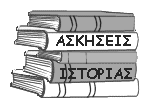 ΙΣΤΟΡΙΑ  Γ΄ ΤΑΞΗΣ	ΑΡ. ΦΥΛ. 40Η ζωή των ΚυκλαδιτώνΌνομα:  	ΑΣΚΗΣΕΙΣΓράφω Σ για το σωστό και Λ για το λάθος.Συμπληρώνω το κείμενο με τις λέξεις της παρένθεσης:( ναυτιλία, τραγούδι, Κυκλάδες, ειρηνικοί, εμπόριο, προϊόντα, αθλήματα, χαρούμενοι, μουσική )Πριν από πέντε χιλιάδες χρόνια αναπτύχθηκε στις 		ένας σπουδαίος πολιτισμός. Οι κάτοικοι ασχολούνταν κυρίως με το  				 και τη 	. Ταξίδευαν και αντάλλασσαν τα  			 τους. Ήταν άνθρωποι 		και 	.Διασκέδαζαν με τη 	, το 	και τα 	.Οι Κυκλαδίτες έτρωγαν μόνο κρέας.Έθαβαν τους νεκρούς τους έξω από την πόλη.Ασχολούνταν μόνο με το κυνήγι.Τα σπίτια τους είχαν τρία δωμάτια.Οι πόλεις τους είχαν τείχη.Οι Κυκλαδίτες ήταν χαρούμενοι και ειρηνικοί άνθρωποι.Οι Κυκλάδες βρίσκονται στο κεντρικό Αιγαίο.